  Ai Dirigenti Scolastici delle Istituzioni scolastiche abruzzesi Continuano gli incontri dell’Unità regionale eTwinning Erasmus+ Abruzzo.  Il prossimo seminario, dedicato alla formazione eTwinning dal titolo: “eTwinning cafè. Innovazione e istruzione. Essere creativi con eTwinning”, che si terrà online il 24  marzo 2023 dalle ore 16.30 alle ore 19.30 sulla piattaforma  TEAMS. Di seguito il link di registrazione. https://teams.microsoft.com/registration/9UtMIdaNL0a9mEwDEvV0Aw,wTXAu9gnH0GmX7YUWYs_Aw,RcJcG2CGZ0ygRwY1QOfoDA,msygSwcSTU6PSN2QAhpnxg,YxjSkxhpGEq-Gjwxrf0Qpw,J7kpbAhCvECOAmZUcwmm6g?mode=read&tenantId=214c4bf5-8dd6-462f-bd98-4c0312f57403L’incontro sarà rivolto ai docenti di ogni ordine e grado, indipendentemente dalla disciplina insegnata. Segue il programma del webinar:24 marzo 2023 dalle 16:30 alle 19:30  online su Microsoft Teams Relatore: Roberta Di Giuliano  –   Ambasciatore eTwinning Erasmus+ Scuola per l’Abruzzo Relatore: Alessandra Ortolano  – Ambasciatore eTwinning Erasmus+ Scuola per l’AbruzzoProgramma  16:30  - 17:30  Il benessere emotivo all’ interno della classe.                           L’innovazione pedagogica.       Prof.ssa Alessandra Ortolano                                 17.30 -18.30   L’innovazione sociale e l’intelligenza artificiale                                                         Prof.ssa Roberta Di Giuliano18.30-19.15         Incontro dialogato con esperti  e ospiti in piattaforma. 19.15-19.30 Domande e conclusioni. L’incontro dialogato, si concluderà alle ore 19:30. 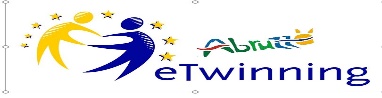 Per l’Unità regionale eTwinning Erasmus+Antonella Calcagni(Referente Istituzionale)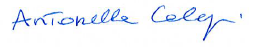 